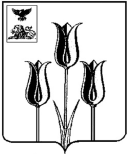 ВОЛОКОНОВСКИЙ РАЙОНАДМИНИСТРАЦИЯ МУНИЦИПАЛЬНОГО РАЙОНА «ВОЛОКОНОВСКИЙ РАЙОН»БЕЛГОРОДСКОЙ ОБЛАСТИП о с т а н о в л е н и еВолоконовка15 мая 2019 г.                                                                                                                                                   № 99-01/173В целях приведения нормативного правового акта в соответствие с действующим законодательством, п о с т а н о в л я ю:Внести в постановление администрации муниципального района «Волоконовский район» от 31.10.2014 года № 449 «Об утверждении административного регламента исполнения муниципальной функции по осуществлению муниципального лесного контроля на территории Волоконовского района» следующее изменение:В административном регламенте исполнения муниципальной функции по осуществлению муниципального лесного контроля на территории Волоконовского района (далее - административный регламент):- часть 3.6. раздела 3 административного регламента дополнить пунктом 3.6.21. следующего содержания:«3.6.21. Плановые проверки в отношении юридических лиц, индивидуальных предпринимателей, отнесенных в соответствии со статьей          4 Федерального закона от 24 июля 2007 года № 209-ФЗ «О развитии малого и среднего предпринимательства в Российской Федерации» к субъектам малого предпринимательства, сведения о которых включены в единый реестр субъектов малого и среднего предпринимательства, не проводятся с 1 января 2019 года по 31 декабря 2020 года, за исключением:плановых проверок юридических лиц, индивидуальных предпринимателей при наличии у органа государственного контроля (надзора), органа муниципального контроля информации о том, что в отношении указанных лиц ранее было вынесено вступившее в законную силу постановление о назначении административного наказания за совершение грубого нарушения, определенного в соответствии с Кодексом Российской Федерации об административных правонарушениях, или административного наказания в виде дисквалификации или административного приостановления деятельности либо принято решение о приостановлении и (или) аннулировании лицензии, выданной в соответствии с Федеральным законом от 4 мая 2011 года № 99-ФЗ «О лицензировании отдельных видов деятельности», и с даты окончания проведения проверки, по результатам которой вынесено такое постановление либо принято такое решение, прошло менее трех лет. При этом в ежегодном плане проведения плановых проверок помимо сведений, предусмотренных частью 4 статьи 9 Федерального закона от 26.12.2008 года         № 294-ФЗ «О защите прав юридических лиц и индивидуальных предпринимателей при осуществлении государственного контроля (надзора) и муниципального контроля», приводится информация об указанном постановлении или решении, дате их вступления в законную силу и дате окончания проведения проверки, по результатам которой вынесено такое постановление либо принято такое решение;проведение плановой проверки с нарушением требований настоящей статьи является грубым нарушением требований законодательства о государственном контроле (надзоре) и муниципальном контроле и влечет недействительность результатов проверки в соответствии с частью 1 статьи           20 Федерального закона от 26.12.2008 года № 294-ФЗ «О защите прав юридических лиц и индивидуальных предпринимателей при осуществлении государственного контроля (надзора) и муниципального контроля».»2. Опубликовать настоящее постановление в районной газете «Красный Октябрь» (Хорошилова И.А.)  и на официальном сайте администрации муниципального района «Волоконовский район», созданном для размещения информации о подготовке органами местного самоуправления проектов нормативных правовых актов и результатах их общественного обсуждения (volokonadm.ru) (Дрогачева О.А.).Глава администрации района					            С.И. Бикетов